Тема: Химия клетки. Клеточное строение человека. Ткани. Системы органов.1. Опорную функцию в организме человека выполняет ткань1)нервная       2)эпителиальная            3)соединительная             4)гладкая мышечная2. Клетки соединительной ткани1)многоядерные, имеют поперечную исчерченность2)располагаются рыхло, между ними много межклеточного вещества3)мелкие, веретенообразной формы, имеют миофибриллы4)плотно прилегают друг к другу3. Установите соответствие между характеристикой ткани и её типом.ХАРАКТЕРИСТИКА ТКАНИА)межклеточное вещество практически отсутствуетБ)выполняет питательную и опорную функцииВ)выстилает изнутри полости кишечника и других органовГ)образует подкожную жировую клетчаткуД)образует внутреннюю среду организмаТИП ТКАНИ1)эпителиальная                        2)соединительная4. Эпителиальная ткань, в отличие от соединительной, содержит1)межклеточное вещество в виде волокон                             2)мало межклеточного вещества3)клетки, наполненные жиром                                                   4)клетки с многочисленными отростками5. Какая ткань участвует в транспорте кислорода и углекислого газа?1)нервная         2)мышечная              3)эпителиальная              4)соединительная6. Клетки, какой ткани в организме человека наиболее чувствительны к алкоголю?1) нервной            2)эпителиальной          3)мышечной              4)железистой7. Наиболее чувствительны к недостатку кислорода клетки1)спинного мозга             2)головного мозга                  3)печени и почек              4)желудка и кишечника8. Какая ткань обеспечивает сократимость стенок желудка у человека?1)железистый эпителий                                                 2)гладкая мышечная3)волокнистая соединительная                                   4)поперечнополосатая мышечная9. В организме человека к радиоактивному излучению наиболее чувстви­тельны клетки и ткани1)половые и кроветворные                          2)хрящевые и костные       3)эпителиальные и жировые                     4)железистые и мышечные10. Сходство нервной и мышечной тканей состоит в том, что они обладают свойством1)сократимости                 2)проводимости                   3)возбудимости               4)воспроизведения11. Установите соответствие между функцией ткани в организме человека и ее типом.ФУНКЦИЯ ТКАНИА)регуляция движений тела                                  Б)отложение питательных веществ в запасВ)передвижение веществ в организме              Г)защита от химических воздействий             Д)выделение потаТИП ТКАНИ1)эпителиальная               2)соединительная                 3)нервная12. Какие клетки передают потомству мутации при половом размножении?1)эпителиальные               2)мышечные           3)гаметы            4)нейроны13. Белки в организме человека и животных1)служат основным строительным материалом     2)расщепляются в кишечнике до глицерина и жирных кислот3)образуются из аминокислот                                      4)в печени превращаются в гликоген5)откладываются в запас                                                6)ускоряют химические реакции в организме14. Какой цифрой обозначена на рисунке ткань, которая составляет основу скелетной мускулатуры?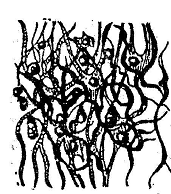 1)	         2)   3)                                                  4)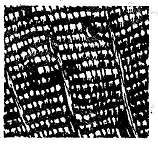 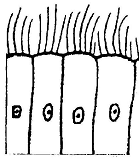 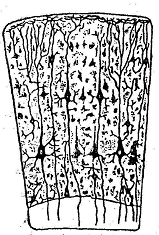 15. Какая ткань в организме человека выполняет функцию защиты от ультрафиолетовых лучей?1)нервная                  2)эпителиальная           3)соединительная             4)мышечная16. Эпителиальная ткань1)выполняет секреторную функцию                         2)является энергетическим депо3)образует сухожилия и связки                                   4)обладает свойством возбудимости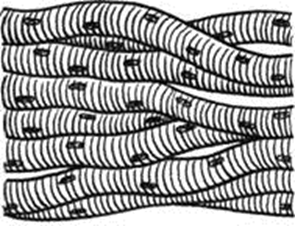 17. Возбудимость и проводимость – свойства, характерные для ткани1)нервной              2)соединительной          3)эпителиальной                   4)мышечной18. Ткань, изображённая на рисунке, обладает1)возбудимостью и проводимостью                               2)возбудимостью и сократимостью3)способностью к непрерывному делению                  4)способностью вырабатывать антитела19. Клетки, сходные по происхождению и выполняемым функциям, образуют1)ткани            2)органы            3)системы органов          4)единый организм20. Гладкая мышечная ткань, в отличие от поперечнополосатой,1)состоит из многоядерных клеток                                                2)состоит из вытянутых клеток с овальным ядром3)обладает большей быстротой и энергией сокращения        4)составляет основу скелетной мускулатуры5)располагается в стенках внутренних органов                     6)сокращается медленно, ритмично, непроизвольно21. Нервная ткань состоит из1)плотно прилегающих друг к другу клеток         2)клеток-спутников и клеток с отростками3)длинных волокон с множеством ядер               4)клеток и межклеточного вещества с эластичными волокнами22. Какая система органов обеспечивает целостность организма и регулирует его деятельность?1)дыхательная       2)выделительная              3)нервная               4)пищеварительная23. Укажите особенность клеток соединительной ткани.1)многоядерные и имеют поперечную исчерченность2)веретеновидной формы и имеют миофибриллы3)располагаются рыхло и имеют много межклеточного вещества4)разветвляются на концах и соединяются между собой вставочными дисками24. Установите соответствие между происходящим в организме человека процессом, и системой органов, которая участвует в его осуществлении.ПРОЦЕССА)поступление воздуха в организм из внешней среды           Б)обеспечение газообмена в тканяхВ)увлажнение и обезвреживание воздуха                                  Г)поступление веществ к клеткам телаД)выведение углекислого газа из организмаСИСТЕМА ОРГАНОВ1)кровеносная                     2)дыхательная25. Какая группа тканей обладает свойствами возбудимости и сократимости?1)мышечная             2)эпителиальная            3)нервная             4)соединительная26. Какова природа большинства ферментов и почему они теряют свою активность при повышении уровня радиации?27. Ткань, состоящую из способных сокращаться многоядерных клеток, называют1)мышечной поперечнополосатой       2)эпителиальной     3)соединительной       4)мышечной гладкой28. Установите соответствие между функцией ткани в организме человека  и ее типом.ФУНКЦИИ ТКАНЕЙА)регуляция процессов жизнедеятельности             Б)отложение питательных веществ в запасВ)передвижение веществ в организме      Г)сокращение и возбуждение              Д)обеспечение движенияТИПЫ ТКАНЕЙ1)мышечная              2)соединительная                 3)нервная29. У человека и животных наибольшее количество молекул АТФ содержится в ткани1)мышечной             2)соединительной            3)нервной               4)эпителиальной30. Какая ткань составляет у человека основу мышц конечностей?1)гладкая мышечная            2)поперечнополосатая мышечная       3)эпителиальная          4)соединительная31. Какова роль митохондрий в обмене веществ? Какая ткань – мышечная или соединительная – содержит больше митохондрий? Объясните почему.32. В грудной полости у человека располагается1)желудок      2)печень            3)трахея           4)поджелудочная железа33. Мускулатура большинства внутренних органов человека, как правило, образована1)гладкой мышечной тканью                      2)поперечнополосатой мышечной тканью3)соединительной тканью                            4)сухожилиями мышц34. Поперечнополосатая мышечная ткань, в отличие от гладкой,1)состоит из многоядерных клеток                                                 2)состоит из вытянутых клеток с овальным ядром3)обладает большей быстротой и энергией сокращения         4)составляет основу скелетной мускулатуры5)располагается в стенках внутренних органов                      6)сокращается медленно, ритмично, непроизвольно35. Снабжение крови кислородом и удаление из неё углекислого газа осуществляет система органов1)кровеносная                     2)лимфатическая        3)дыхательная         4)эндокринная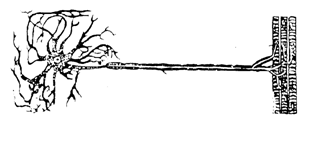 36. Клетка, изображённая на рисунке, выполняет в организме человека и животных функцию1)защитную             2)секреторную            3)проведения возбуждения4)транспорта веществ37. Какие системы организма человека координируют работу внутренних органов?1)мышечная и выделительная                         2)нервная и эндокринная3)пищеварительная и дыхательная               4)кровеносная и покровная38. Установите соответствие между особенностью  и видом мышечной ткани человека, для которого она характерна.ОСОБЕННОСТЬА)образована веретеновидными клетками                 Б)клетки имеют поперечную исчерченностьВ)клетки одноядерные                                                      Г)мышцы имеют высокую скорость сокращенияВИД МЫШЕЧНОЙ ТКАНИ1)гладкая      2)сердечная39. Какие из перечисленных соединений, входящих в состав клеток организма человека, включают азот?1)жиры и масла            2)крахмал и целлюлоза                3)фосфолипиды               4)белки и АТФ40. Опорную функцию в организме человека выполняет ткань1)нервная         2)соединительная          3)мерцательный эпителий                4)многослойный эпителий41.  К какой группе тканей относят костную и хрящевую ткань?1)мышечной        2)эпителиальной             3)соединительной              4)механической42. Какую функцию в организме человека выполняет железистая эпителиальная ткань? 1)транспортную          2)запасающую            3)сократительную              4)секреторную43. Повышенное содержание сахара в крови человека связано с нарушением деятельности системы органов1)кровеносной         2)пищеварительной          3)эндокринной         4)выделительной44. К животным тканям относятo	1)соединительную       2)механическую             3)проводящую                     4)образовательную45. Установите соответствие между характеристикой мышечной ткани и её видом.ХАРАКТЕРИСТИКАА)образует средний слой стенки кровеносных сосудов          Б)состоит из многоядерных клеток – волоконВ)обеспечивает изменение размера зрачка                               Г)образует скелетные мышцыД)имеет поперечную исчерченность                                            Е)сокращается медленноВИД ТКАНИ1)гладкая                   2)поперечнополосатая46. Установите соответствие между характеристикой системы органов и ее типом.ХАРАКТЕРИСТИКАА)состоит из малого и большого кругов                                                                   Б)имеет многочисленные узлыВ)образована венами, артериями и капиллярамиГ)движение жидкости обеспечивается сокращением сердечной мышцы     Д)состоит из капилляров, вен, узловТИП СИСТЕМЫ1)кровеносная                    2)лимфатическая47. Установите соответствие между строением мышечной ткани человека и ее типом.СТРОЕНИЕ МЫШЕЧНОЙ ТКАНИА)клетки достигают 10 – 12 см                                  Б)имеет поперечную исчерченностьВ)клетки имеют веретеновидную форму              Г)клетки многоядерныеД)иннервируется вегетативной нервной системойТИП МЫШЕЧНОЙ ТКАНИ1)гладкая            2)поперечнополосатая48. Какие вещества в организме человека определяют интенсивность и направление химических процессов, составляющих основу обмена веществ?1)жиры               2)ферменты         3)витамины              4)минеральные соли49. Глюкоза в организме человека выполняет функцию1)ферментативную                                                            2)главного источника энергии3)транспорта кислорода и углекислого газа                4)транспорта питательных веществ